РОССИЙСКАЯ ФЕДЕРАЦИЯКРАСНОЯРСКИЙ КРАЙИДРИНСКИЙ РАЙОНАДМИНИСТРАЦИЯ КУРЕЖСКОГО СЕЛЬСОВЕТАПОСТАНОВЛЕНИЕ29.08.2016				с. Куреж			                   № 37-п Об утверждении схемы расположения земельного участка на кадастровом плане территорииВ соответствии со статьями 11.10,39,2 Земельного кодекса Российской Федерации, Федеральным законом от 24.07.2007 № 221-ФЗ «О государственном кадастре недвижимости», Постановляю:1.Утвердить схему расположения земельного участка на кадастровом плане территории, расположенного по адресу: Красноярский край, Идринский район, с. Куреж, площадью 476 кв. м.2.Контроль за выполнением постановления оставляю за собой.3. Постановление вступает  в силу со дня подписания.Глава сельсовета                                        Д.Н.УсенкоУТВЕРЖДЕНАПостановлением Администрации Курежского сельсовета от 29.08.2016 г. № 37-пСХЕМАрасположения земельного участка или земельных участков на кадастровом плане территорииУсловный номер земельного участка  -Условный номер земельного участка  -Условный номер земельного участка  -Условный номер земельного участка  -Площадь земельного участка  476 м²Площадь земельного участка  476 м²Площадь земельного участка  476 м²Площадь земельного участка  476 м²Обозначение характерных точек границОбозначение характерных точек границКоординаты, мКоординаты, мОбозначение характерных точек границОбозначение характерных точек границXY1123н1н143188548119н2н243187348121н3н343188048160н4н443189248158н1н14318854811911431884481452243188348145334318864814244431886481431143188448145Система координат: МСК 167 (зона 4)Система координат: МСК 167 (зона 4)Система координат: МСК 167 (зона 4)Система координат: МСК 167 (зона 4)Квартал: 24:14:2901001Квартал: 24:14:2901001Квартал: 24:14:2901001Квартал: 24:14:2901001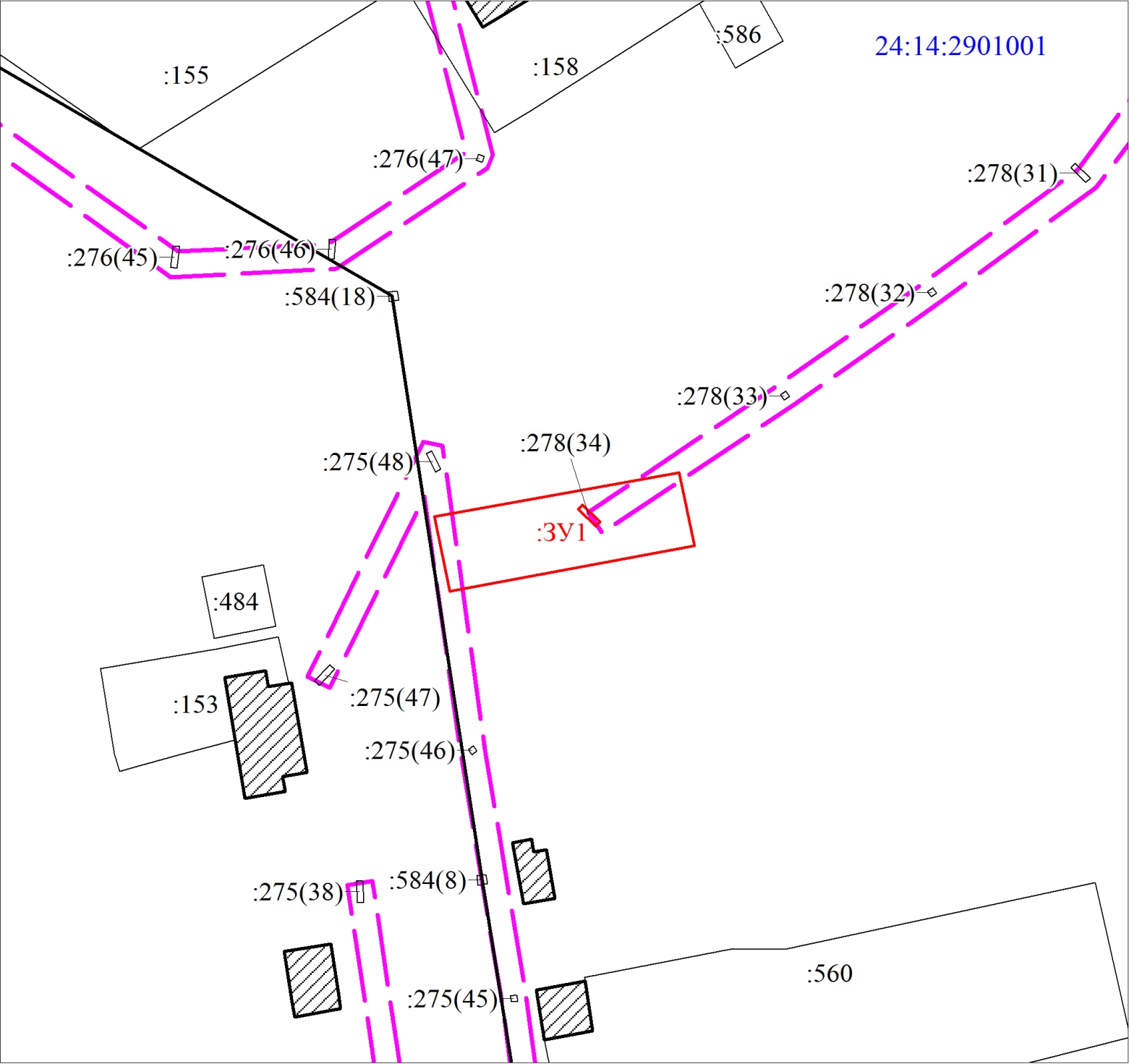 Масштаб 1:1000Масштаб 1:1000Масштаб 1:1000Масштаб 1:1000Условные обозначения:Условные обозначения:Условные обозначения:Условные обозначения: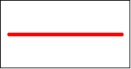 Границы земельных участков, установленные (уточненные) при проведении кадастровых работ, отражающиеся в масштабеГраницы земельных участков, установленные (уточненные) при проведении кадастровых работ, отражающиеся в масштабеГраницы земельных участков, установленные (уточненные) при проведении кадастровых работ, отражающиеся в масштабе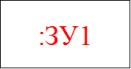 Надписи вновь образованного земельного участкаНадписи вновь образованного земельного участкаНадписи вновь образованного земельного участка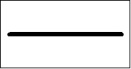 Объект капитального строительстваОбъект капитального строительстваОбъект капитального строительства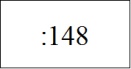 Надписи кадастрового номера земельного участкаНадписи кадастрового номера земельного участкаНадписи кадастрового номера земельного участка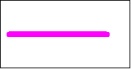 Граница охранной зоныГраница охранной зоныГраница охранной зоны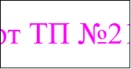 Обозначение границы охранной зоныОбозначение границы охранной зоныОбозначение границы охранной зоны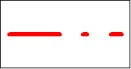 Граница территориальной зоныГраница территориальной зоныГраница территориальной зоны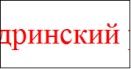 Обозначение границы территориальной зоныОбозначение границы территориальной зоныОбозначение границы территориальной зоны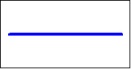 Граница кадастрового кварталаГраница кадастрового кварталаГраница кадастрового квартала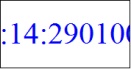 Обозначение кадастрового кварталаОбозначение кадастрового кварталаОбозначение кадастрового квартала